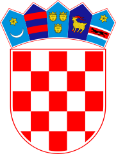 KLASA: 021-05/19-01/39URBROJ: 2178/02-03-19-1Bebrina, 12. studenog 2019. godineNa temelju članka 35. Zakona o lokalnoj i područnoj (regionalnoj) samoupravi („Narodne novine“, broj:33/01, 60/01, 129/05, 109/07, 125/08, 36/09, 150/11, 144/12, 19/13, 137/15 i 123/17),  i članka 32. Statuta općine Bebrina (“Službeni vjesnik Brodsko-posavske županije“, broj: 02/2018 i 18/2019), na 24.sjednici Općinskog vijeća Općine Bebrina održanoj 12. studenog 2019.godine  donosi seODLUKAo usvajanju Strateškog plana razvoja turizma na području općine Bebrina za razdoblje 2017.-2022Članak 1.	Usvaja se Strateški plan razvoja turizma Općine Bebrina za razdoblje 2017.-2022. godine (u daljenjem tekstu: Strateški plan razvoja turizma) izrađen od Agroconsoultinga, obrta za poslovno savjetovanje, Matije Gupca 32, 35 252 Sibinj.	Javni uvid u nacrt Strateškog plana razvoja turizma održan je od 9. travnja 2019. godine do 24. travnja 2019. godine sukladno članku 67. i 160. Zakona o Zaštiti okoliša („Narodne novine“, broj: 80/13, 153/13, 78/15, 12/18, 118/18 ).Članak 2.	Strateški plan razvoja turizma za područje Općine Bebrina za razdoblje 2017.-2022. sastavni je dio ove Odluke i objavit će se na web stranici Općine Bebrina.Članak 3.	Ova Odluka stupa na snagu danom objave u „Glasniku Općine Bebrina“ i na internetskoj stranici općine Bebrina.OPĆINSKO VIJEĆE  OPĆINE BEBRINAPREDSJEDNIK OPĆINSKOG VIJEĆAMijo Belegić, ing.DOSTAVITI:Glasnik općine BebrinaSlužbeni vjesnik Brodsko-posavske županijeDosje sjednicaPismohrana.